Уважаемые руководители!Управление образования администрации Муромского района информирует о том, что, что в целях реализации государственной программы «Патриотическое воспитание граждан Российской Федерации на 2016-2020 годы», утвержденной постановлением Правительства Российской Федерации от 30 декабря 2015 года и в соответствии с пунктами 3, 11 совместного приказа Министра обороны Российской Федерации и Министерства образования и науки Российской Федерации от 24 февраля 2010 года № 96/134, в рамках проведения военно-профессиональной ориентации на овладение военно-учетными специальностями и выбор профессии офицера, направляем информационный материал:о проведении военными комиссариатами отбора граждан для поступления в образовательные организации высшего образования и военные профессиональные образовательные организации Министерства обороны Российской Федерации;об отборе граждан для обучения по военно-учетным специальностям в организациях ДОСААФ России Владимирской области.Данную информацию просим разместить на официальных сайтах и группах в социальных сетях общеобразовательных организаций.Более подробную информацию можно получить в отделе подготовки и призыва граждан на военную службу военного комиссариата Владимирской области (ул. Лермонтова, д.38 «А», г. Владимир), по тел. 8-905-147-96-50, 8(4922) 32-31 -20 (помощник начальника отделения подготовки и призыва граждан на военную службу – Кузнецова Наталья Николаевна).Приложение: на 4 л. в 1 экз.Заместтель Главы администрации района, начальник управления образования                                              Т.А.МасленниковаО.О.Увакина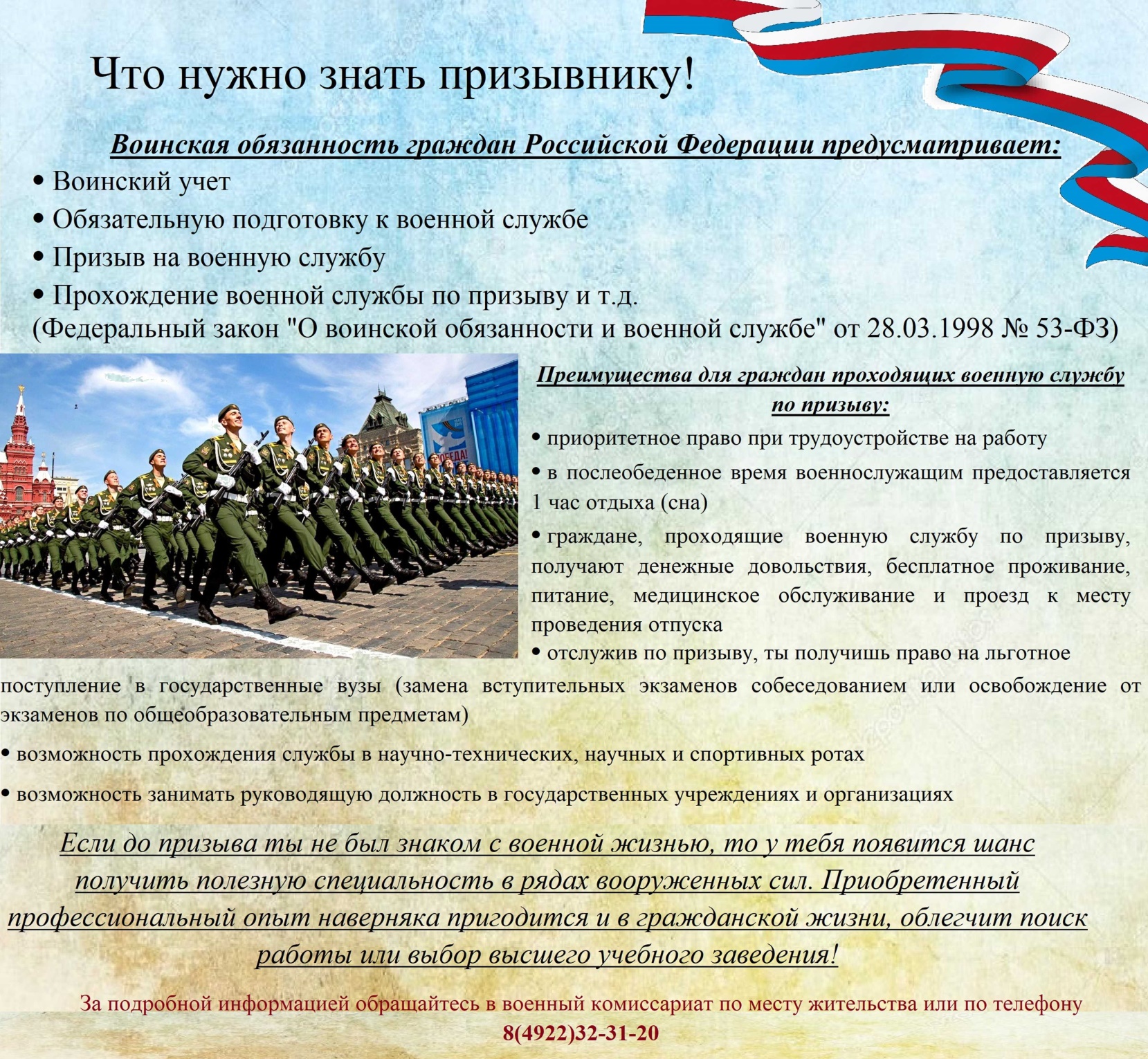 Есть такая профессия - Родину
защищать!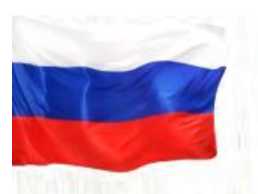 Престиж профессии офицераОфицер современных Вооруженных Сил Российской Федерации – это материальная стабильность, возможность карьерного роста и повышения социального статуса. Вооруженные Силы Российской Федерации – для энергичных, упорных и грамотных молодых людей.Преимущества: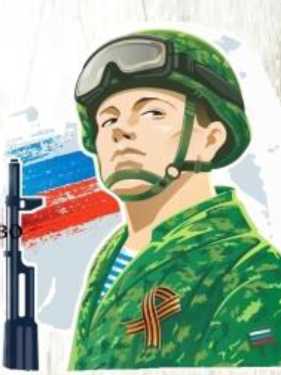 стабильное и высокое денежное довольствиесоциальная защищенность, забота о членах семьикарьерный и профессиональный роствыделение денежных средств на приобретение или строительство жилых помещений при реализации накопительно-ипотечной системы жилищного обеспечения военнослужащихбесплатная медицинская помощь, санаторно-курортное лечениебесплатный проезд к месту проведения отпуска и обратнообеспечение бесплатным питанием и проживанием во время учебывозможность обучения в научных и культурных центрах главных городов нашей
странывозможность получения высшего образования за счет бюджетных средствМинистерства обороны РФЗа подробной информацией обращайтесь в военный
комиссариат по месту жительства, по телефону
8(4922)32-31-20. Сайт www.mil.ruВыбирайте обучение в высших военно-учебных заведениях Минобороны России!Московское высшее общевойсковое училищеКазанское высшее танковое командное училищеНовосибирское высшее военное командное училищеДальневосточное высшее общевойсковое командное училище (г.Благовещенск)Рязанское гвардейское высшее воздушно-десантное командное училище (в т.ч. граждане женского пола)Тюменское высшее военно-инженерное командное училищеМихайловская военная артиллерийская академия (г.Санкт- Петербург)Военная академия войсковой противовоздушной обороны ВС РФ (г.Смоленск)Военная академия радиационной, химической и биологической защиты (г.Кострома) (в т.ч. граждане женского пола)ВУНЦ ВВС «Военно-воздушная академия» (г.Воронеж)ВУНЦ ВВС «Военно-воздушная академия (филиал г.Сызрань, Самарская область)ВУНЦ ВВС «Военно-воздушная академия (филиал г.Челябинск)Краснодарское высшее военное авиационное училище летчиков (в т.ч. граждане женского пола)Военно-космическая академия (г.Санкт-Петербург)Военная академия воздушно-космической обороны (г.Тверь) (в т.ч. граждане женского пола)Ярославское высшее военное училище противовоздушной обороныВУНЦ ВМФ «ВМА» (г.Санкт-Петербург) Военный институт (военно-морской)ВУНЦ ВМФ «ВМА» (г.Санкт-Петербург) Военный институт (военно-морской политехнический) (в т.ч. граждане женского пола)ВУНЦ ВМФ «ВМА» (г.Калининград) (в т.ч. граждане женского пола)Тихоокеанское высшее военно-морское училище (г.Владивосток)Черноморское высшее военно-морское училище (г.Севастополь)Военная академия РВСН (г.Балашиха, Московская область) (в т.ч. граждане женского пола)Военная академия РВСН (филиал г.Серпухов Московская область)Военная академия связи (г.Санкт-Петербург) (в т.ч. граждане женского пола)Краснодарское высшее военное училищеЧереповецкое высшее военное инженерное училище радиоэлектроники (г.Череповец Вологодская обл.)Военный университет (г.Москва) (в т.ч. граждане женского пола)Военная академия материально-технического обеспечения им. А.В. Хрулева (г.Санкт-Петербург)Военная академия МТО (филиал г.Вольск Саратовская область)Военная академия МТО (филиал г.Пенза)Военная академия МТО (филиал г.Омск)Военный институт (ЖДВ и военных сообщений) ВА МТО (г.Санкт-Петербург)Военный институт (инженерно-технический) ВА МТО (г.Санкт- Петербург)Военно-медицинская академия (г.Санкт-Петербург) (в т.ч. граждане женского пола)Военный институт физической культуры (г.Санкт-Петербург)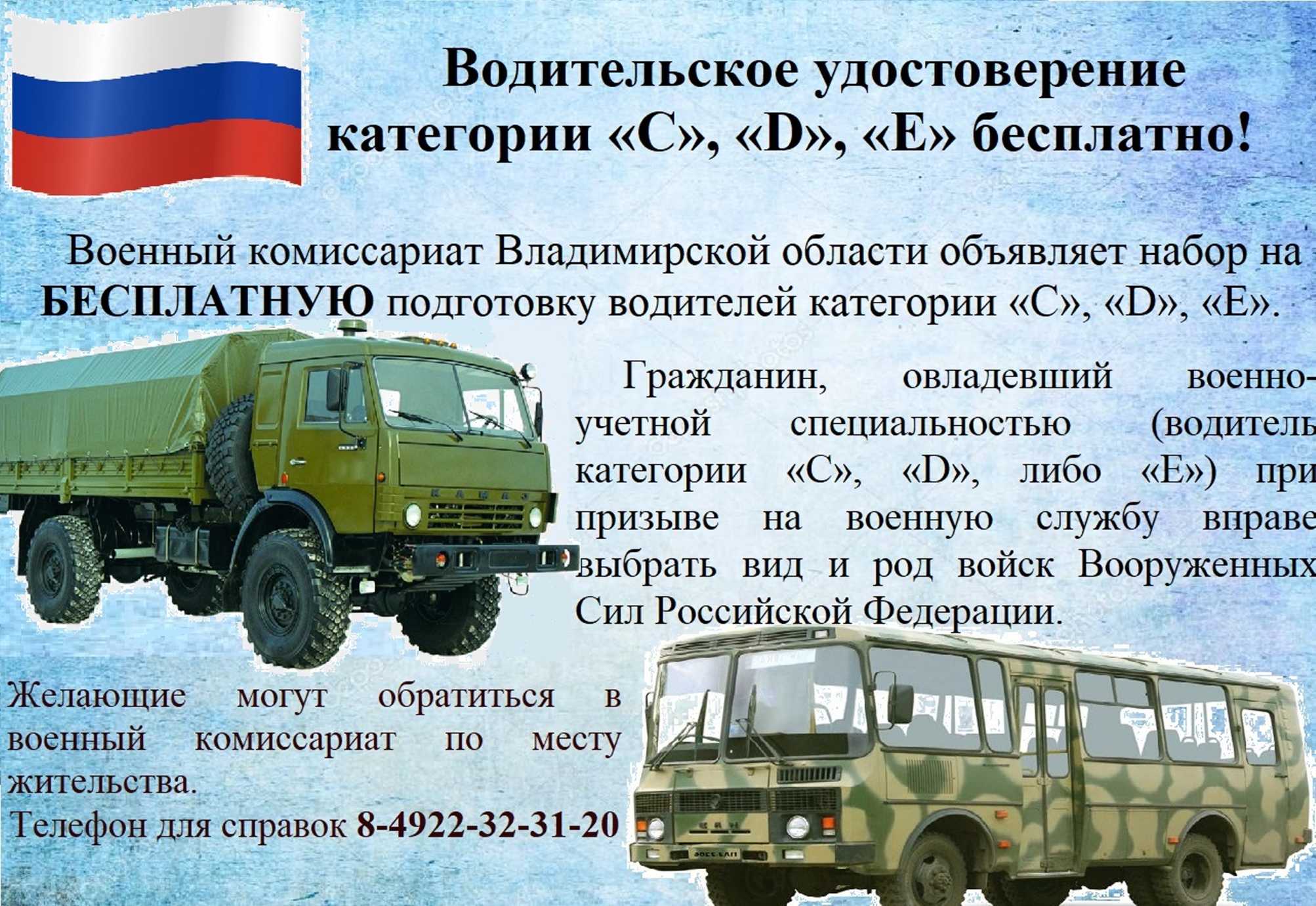  АДМИНИСТРАЦИЯМУРОМСКОГО РАЙОНАВЛАДИМИРСКОЙ ОБЛАСТИУПРАВЛЕНИЕ ОБРАЗОВАНИЯул. Артема, д.2г. Муром, Владимирская обл., 602267тел. (49234) 2-06-36,3-23-38факс (49234) 2-06-36e-mail:RaiObr32338@mail.ruОКПО 93540094, ОГРН 1053302139120ИНН/КПП 3334006254/33340100125.11.2020 №Руководителям общеобразовательных организаций